Приложение к решению правления РСТ Кировской области от 30.12.2011 № 58/3Сбытовые надбавки гарантирующего поставщика ООО «РУСЭНЕРГОСБЫТ»  на 2012 год http://www.rstkirov.ru/index.php?option=com_content&view=article&id=2810:-2011-&catid=20:--2011-&Itemid=46№
п/пНаименование организации 
в субъекте  Российской 
ФедерацииСбытовая надбавкаСбытовая надбавкаСбытовая надбавкаСбытовая надбавка№
п/пНаименование организации 
в субъекте  Российской 
ФедерацииТарифная группа    
«население» и приравненные к ней    
категории  потребителейТарифная группа «организации, оказывающие услуги
по передаче электрической энергии,      
приобретающие ее в 
целях компенсации 
потерь в сетях, принадлежащих данным организациям на праве собственности или ином законном   
основании»Тарифная группа «организации, оказывающие услуги
по передаче электрической энергии,      
приобретающие ее в 
целях компенсации 
потерь в сетях, принадлежащих данным организациям на праве собственности или ином законном   
основании»Потребителям всех тарифных групп, за исключением потребителей групп «население» и «организации, оказывающие услуги по передаче  электрической энергии,  приобретающие ее в  целях компенсации  потерь в сетях,  принадлежащих данным организациям на праве собственности или  ином законном основании»№
п/пНаименование организации 
в субъекте  Российской 
Федерациируб./кВт·чруб./кВт·чруб./кВт·чруб./кВт·ч1.ООО «РУСЭНЕРГОСБЫТ»с 1 января 2012 года по 30 июня 2012 годас 1 января 2012 года по 30 июня 2012 годас 1 января 2012 года по 30 июня 2012 годас 1 января 2012 года по 30 июня 2012 года1.ООО «РУСЭНЕРГОСБЫТ»0,075210,075210,075210,075211.ООО «РУСЭНЕРГОСБЫТ»с 01.07.2012 года по 31.12.2012 годас 01.07.2012 года по 31.12.2012 годас 01.07.2012 года по 31.12.2012 годас 01.07.2012 года по 31.12.2012 года1.ООО «РУСЭНЕРГОСБЫТ»0,07680,07680,07680,0768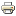 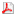 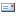 